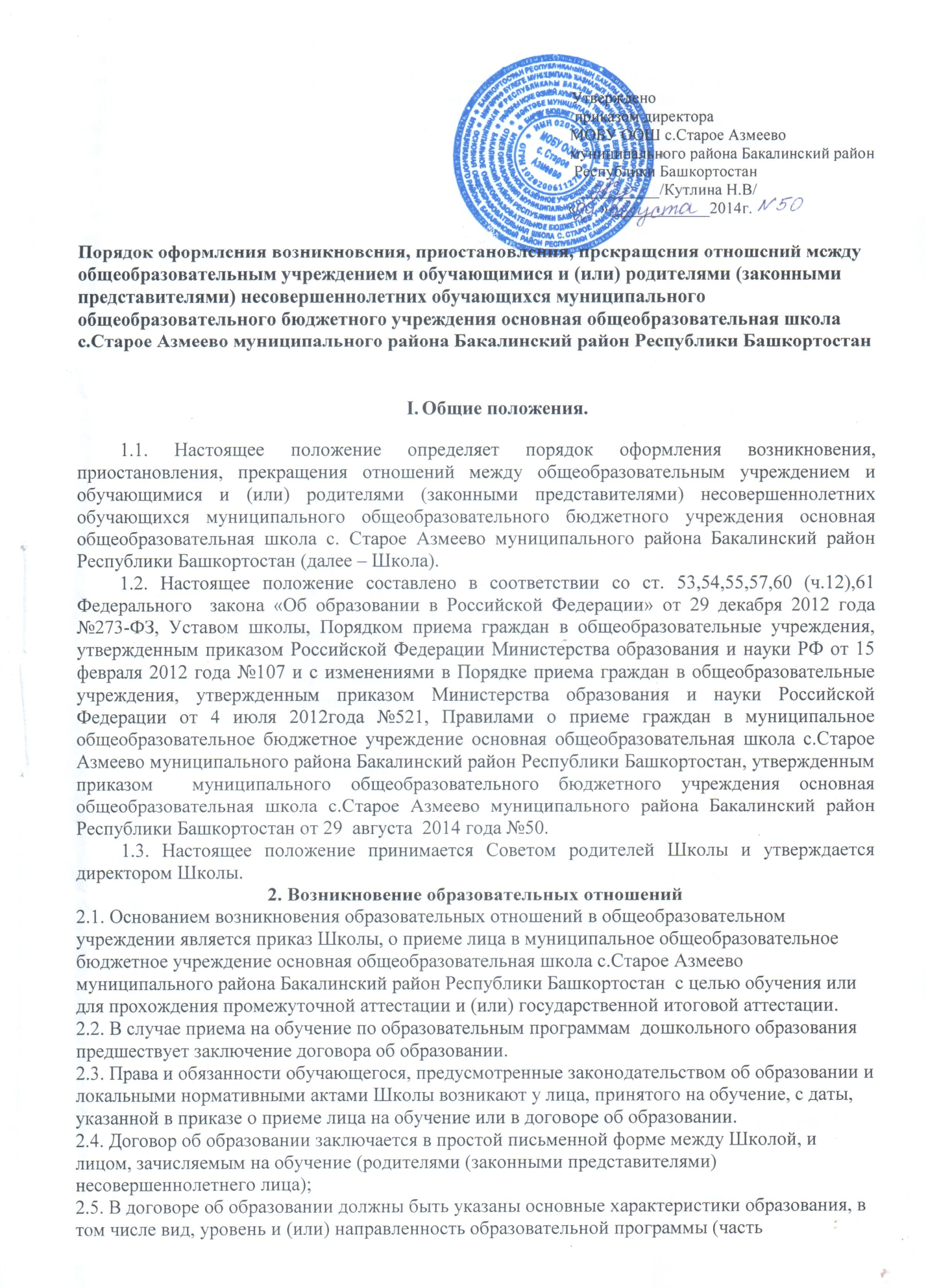 образовательной программы определенного уровня, вида и (или) направленности), форма обучения, срок освоения образовательной программы (продолжительность обучения).2.6. Прием на обучение в Школу проводится на основании Правил о приеме граждан в муниципальное общеобразовательное бюджетное учреждение основная общеобразовательная школа с.Старое Азмеево муниципального района Бакалинский район Республики Башкортостан.2.7.Школа обязана ознакомить поступающего и (или) его родителей (законных представителей) со своим уставом, с лицензией на осуществление образовательной деятельности, со свидетельством о государственной аккредитации, с образовательными программами и другими документами, регламентирующими  организацию и осуществление образовательной деятельности, права и обязанности обучающихся. 3.  Изменение образовательных отношений3.1. Образовательные отношения изменяются в случае изменения условий получения обучающимся образования по конкретной основной или дополнительной образовательной программе, повлекшего за собой изменение взаимных прав и обязанностей обучающегося и  Школы.3.2. Образовательные отношения могут быть изменены как по инициативе обучающегося (родителей (законных представителей) несовершеннолетнего обучающегося) по его заявлению в письменной форме, так и по инициативе Школы.3.3. Основанием для изменения образовательных отношений является приказ, изданный директором школы. Если с обучающимся (родителями (законными представителями) несовершеннолетнего обучающегося) заключен договор об образовании, приказ издается на основании внесения соответствующих изменений в такой договор.3.4. Права и обязанности обучающегося, предусмотренные законодательством об образовании и локальными нормативными актами Школы, изменяются с даты  издания приказа или с иной указанной в нем даты.4. Прекращение образовательных отношений4.1. Образовательные отношения прекращаются в связи с отчислением обучающегося из Школы в связи с получением образования (завершением обучения).4.2. Образовательные отношения могут быть прекращены досрочно в следующих случаях:1) по инициативе обучающегося или родителей (законных представителей) несовершеннолетнего обучающегося, в случае перевода обучающегося для продолжения освоения образовательной программы в другую Школу, осуществляющую образовательную деятельность;2) по инициативе Школы, в случае применения к обучающемуся, достигшему возраста пятнадцати лет, отчисления как меры дисциплинарного взыскания; 3) по обстоятельствам, не зависящим от воли обучающегося или родителей (законных представителей) несовершеннолетнего обучающегося и Школы, в том числе в  случае ликвидации Школы.4.3. Досрочное прекращение образовательных отношений по инициативе обучающегося или родителей (законных представителей) несовершеннолетнего обучающегося не влечет за собой возникновение каких-либо дополнительных, в том числе материальных, обязательств указанного обучающегося перед Школой.4.4. Основанием для прекращения образовательных отношений является приказ директора об отчислении обучающегося из Школы. Права и обязанности обучающегося, предусмотренные законодательством об образовании и локальными нормативными актами Школы, прекращаются с  даты его отчисления из Школы.4.5. При досрочном прекращении образовательных отношений учреждение в трехдневный срок после издания  приказа об отчислении обучающегося выдает лицу, отчисленному из Школы, справку об обучении в соответствии Федеральным законом.